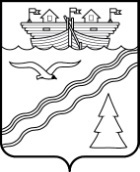 Администрация Краснобаковского районаНижегородской областиП О С Т А Н О В Л Е Н И ЕВ целях приведения нормативных правовых актов в соответствие с действующим законодательством Администрация Краснобаковского района Нижегородской области  постановляет:1. Внести следующие изменения  в постановление Администрации Краснобаковского района  Нижегородской области от 01.09.2016 года № 433  «Об утверждении административного регламента по предоставлению муниципальной услуги «Предоставление информации об организации общедоступного и бесплатного дошкольного, начального общего, основного общего, среднего общего, а также дополнительного образования в общеобразовательных организациях, расположенных на территории  Краснобаковского района Нижегородской области»:1.1. В приложении 1 «Административный  регламент Администрации Краснобаковского района  по предоставлению муниципальной услуги «Предоставление информации об организации общедоступного и бесплатного дошкольного, начального общего, основного общего, среднего общего, а также дополнительного образования в общеобразовательных организациях, расположенных на территории  Краснобаковского района Нижегородской области»:        1.1.1. Пункт 19  изложить в следующей   редакции:       «19. Предоставление муниципальной услуги осуществляется в соответствии с:        - Конвенцией о правах ребенка, одобренной Генеральной Ассамблеей ООН 20.11.1989;        - Федеральным законом от 24.07.1998 №124-ФЗ «Об основных гарантиях прав ребенка в Российской Федерации»;
        - Федеральным законом от 06.10.2003 №131-ФЗ «Об общих принципах организации местного самоуправления в Российской Федерации»;
        - Федеральным законом от 29.12.2012 №273-ФЗ «Об образовании в Российской Федерации»;        - Федеральным законом от 09.02.2009 №8-ФЗ «Об обеспечении доступа к информации о деятельности государственных органов и органов местного самоуправления»;        - Федеральным законом от 27.07.2010 №210-ФЗ «Об организации предоставления государственных и муниципальных услуг»;        -  приказом Министерства образования и науки Российской Федерации от 06.10.2009 №373 «Об утверждении и введении в действие федерального государственного образовательного стандарта начального общего образования»;              - приказом Министерства образования и науки Российской Федерации от 17.12.2010 №1897 «Об утверждении федерального государственного образовательного стандарта основного общего образования»;         - приказом Министерства образования и науки Российской Федерации от 17.05.2012 №413 «Об утверждении федерального государственного образовательного стандарта среднего общего образования»;         - приказом Министерства образования и науки Российской Федерации от 17.10.2013 №1155 «Об утверждении федерального государственного образовательного стандарта дошкольного образования»;         - приказом Министерства просвещения Российской Федерации от 09.11.2018 №196 «Об утверждении Порядка организации и осуществления образовательной деятельности по дополнительным общеобразовательным программам»;              - приказом Министерства просвещения Российской Федерации от 28.08.2020 №442 «Об утверждении Порядка организации и осуществления образовательной деятельности по основным общеобразовательным программам - образовательным программам начального общего, основного общего и среднего общего образования»;               - приказом Министерства просвещения Российской Федерации от 31.07.2020 №373 «Об утверждении порядка организации и осуществления образовательной деятельности по основным общеобразовательным программам - образовательным программам дошкольного образования»;- приказом  Министерства  просвещения  Российской Федерации  от  02.09.2020  №458 «Об  утверждении  Порядка  приема  на  обучение  по  образовательным программам  начального  общего,  основного  общего  и  среднего  общего образования»;- приказом  Министерства  просвещения  Российской Федерации  от  15.05.2020  № 236 «Об  утверждении  Порядка  приема  на  обучение  по  образовательным программам  дошкольного образования»;         - иными правовыми актами Российской Федерации, Нижегородской области, Краснобаковского района, регламентирующими правоотношения в сфере организации общедоступного и бесплатного дошкольного, начального общего, основного общего, среднего общего образования, а также дополнительного образования в общеобразовательных организациях.            2. Разместить настоящее постановление на официальном сайте Администрации Краснобаковского района в информационно-телекоммуникационной сети «Интернет».             3.   Контроль за исполнением настоящего постановления возложить на заместителя главы Администрации района по экономике и социальным вопросам  А.Е. Запевалова.              От  19.07.2021 г.  №  335О внесении изменений в постановление Администрации Краснобаковского района Нижегородской области от 01.09.2016 года  № 433«Об утверждение административного регламента по предоставлению  муниципальной  услуги  «Предоставление информации об организации общедоступного и бесплатного дошкольного, начального общего, основного общего, среднего общего образования, а также дополнительного образования в общеобразовательных организациях, расположенных на территории Краснобаковского района Нижегородской области»О внесении изменений в постановление Администрации Краснобаковского района Нижегородской области от 01.09.2016 года  № 433«Об утверждение административного регламента по предоставлению  муниципальной  услуги  «Предоставление информации об организации общедоступного и бесплатного дошкольного, начального общего, основного общего, среднего общего образования, а также дополнительного образования в общеобразовательных организациях, расположенных на территории Краснобаковского района Нижегородской области»Главаместного самоуправления                               Н.В. Смирнов